Practice QuizName ________________________What is Biology? (1 mark)List 3 of the 7 characteristics of life. (3 marks)List 3 “ologies” and give a very brief description of each.
Example: Primateology is the study of primates (3 marks)Give one example of how one “ology’ can benefit Canadian Society. (2 marks)What is an “experimental variable? (1 mark)Fill in missing (proper) names of the microscope (1 mark each)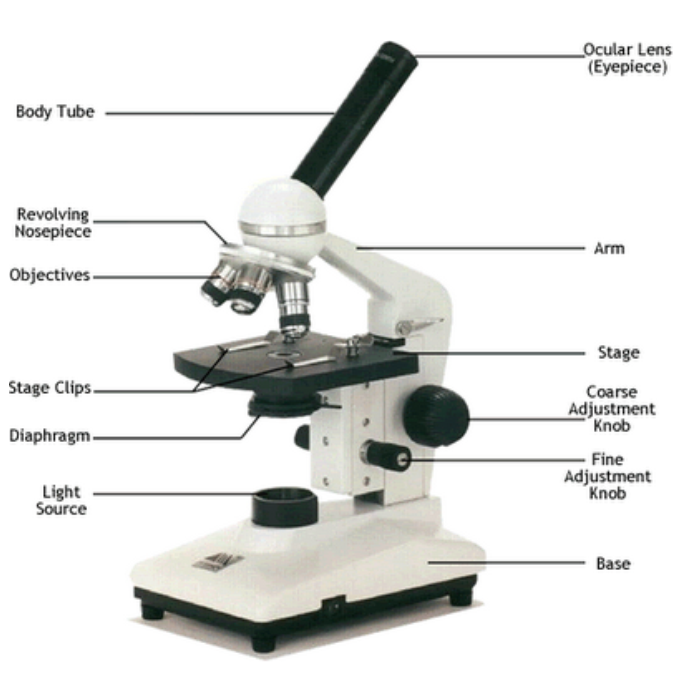 